LIGUE SPORT ADAPTE NOUVELLE-AQUITAINE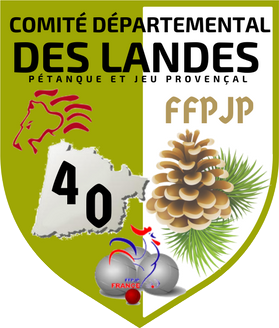 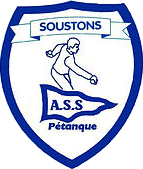 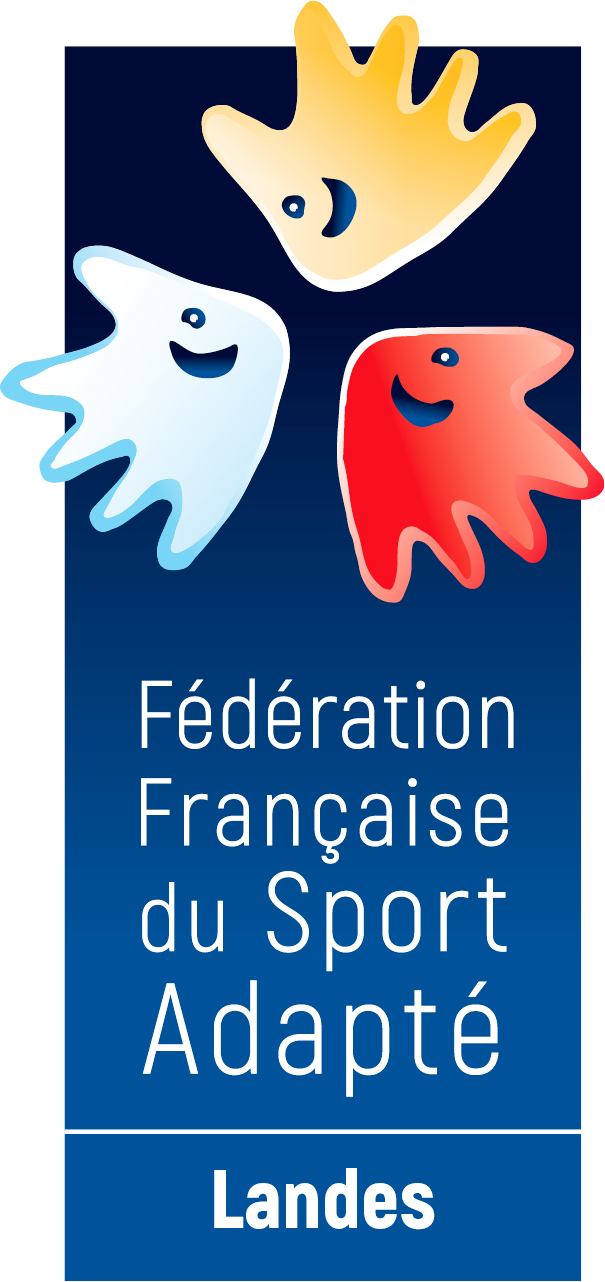 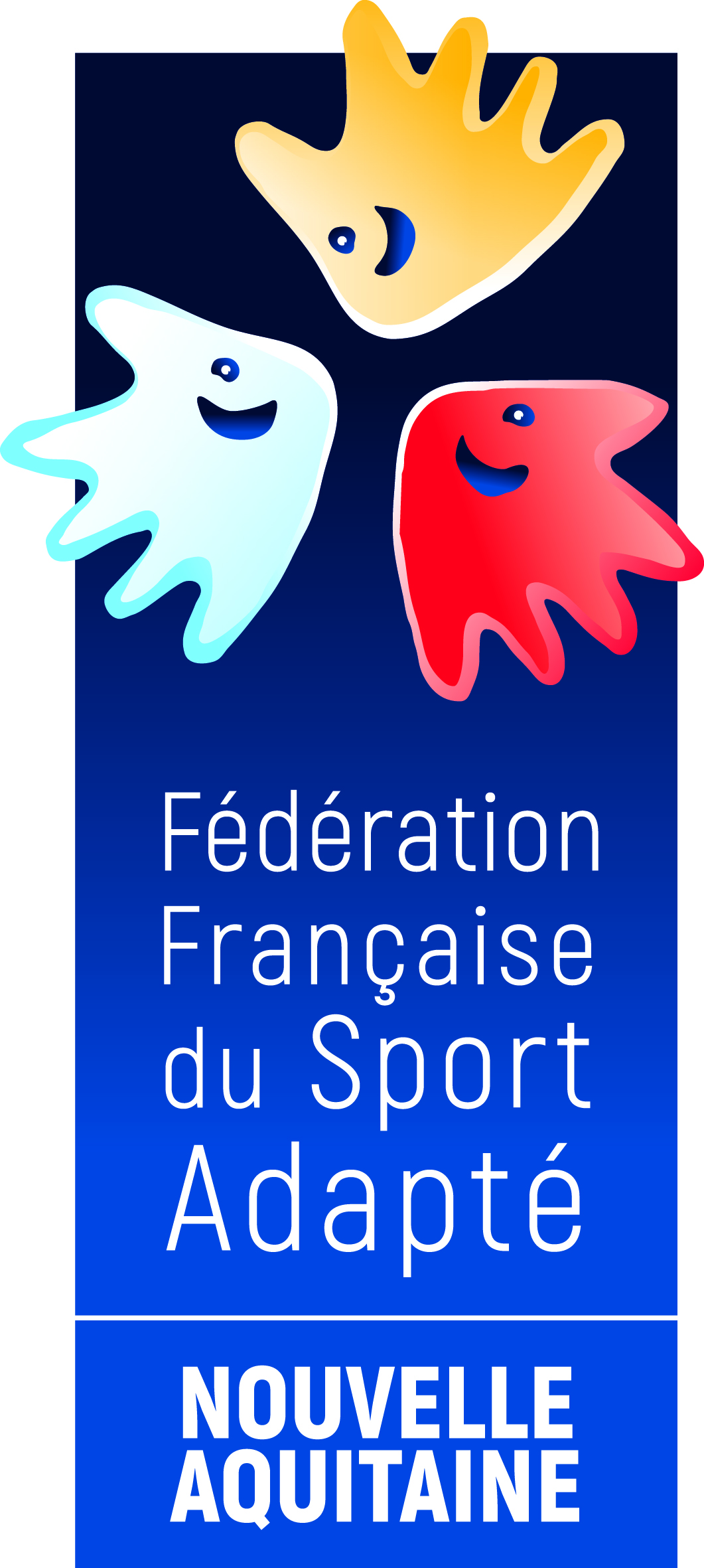 Maison Régionale des Sports
2 avenue de l’Université - 33400 TALENCETel : 05 57 22 42 18 E-mail : secretariat@sportadapteaquitaine.fr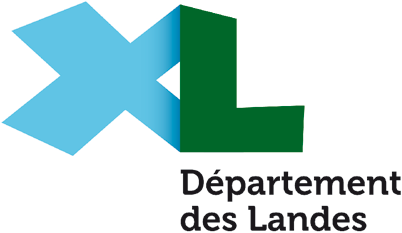 
Talence le 15 octobre 2019, Mesdames, Messieurs les Responsables des Associations du Sport Adapté,
         En partenariat avec le club A.S. Soustons Pétanque et les Comités Départementaux FFPJP et Sport Adapté des Landes, la Ligue Sport Adapté Nouvelle-Aquitaine organise :
CHAMPIONNAT DE PETANQUE SPORT ADAPTE SENIORS (J2)ZONE SUD-OUEST TOUTES CLASSESLE SAMEDI 30 NOVEMBRE 2019Boulodrome couvert17 Rue de Moscou40140 SOUSTONS
            PROGRAMME SPORTIF09H15 			Accueil des sportifs, inscription et contrôle des licences10H00			Début de la compétition12H00 		Repas (possibilité de restauration sur place)13H00 			Reprise de la compétition (en fonction du nombre de parties restantes)15H30-16H00 		Fin des épreuves et remise des récompenses 
CONDITIONS D’INSCRIPTIONS Les Licences compétitives 2019/2020 sont obligatoires et devront être à jour (classifications).Les clubs doivent prévoir (au moins) un accompagnateur pour l’arbitrage.Les inscriptions (engagements et restauration) sont à envoyer avant le 22 novembre 2019.Les équipes ne pourront pas être changées sur l’ensemble du championnat.Participer à 3 journées minimum pour pouvoir se qualifier aux Finales régionales. 
Contact responsable pétanque Zone Sud-Ouest : Marina Cézard : 06-85-58-23-02 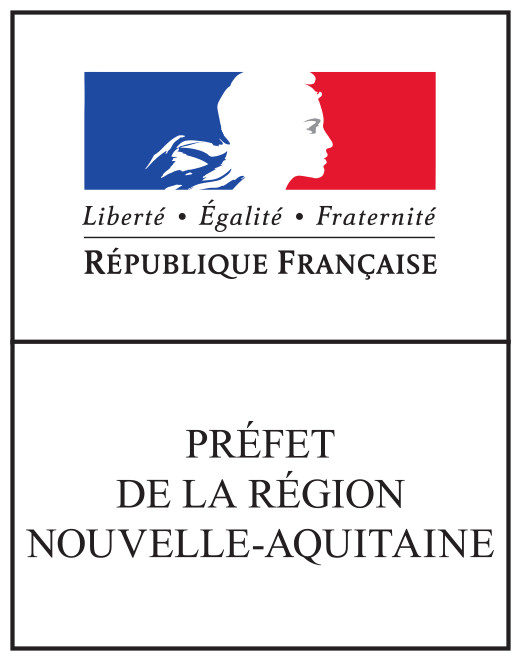 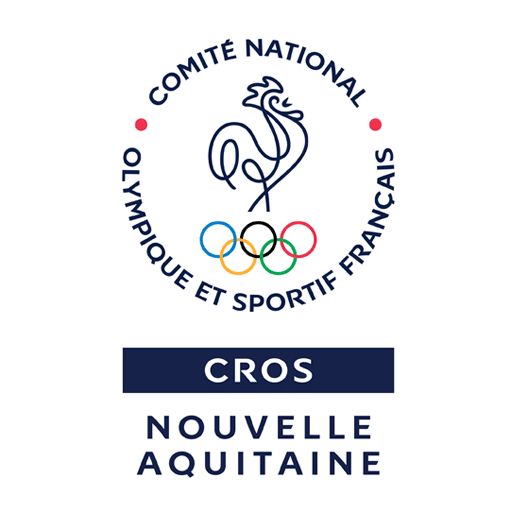 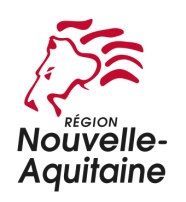 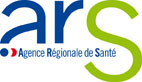 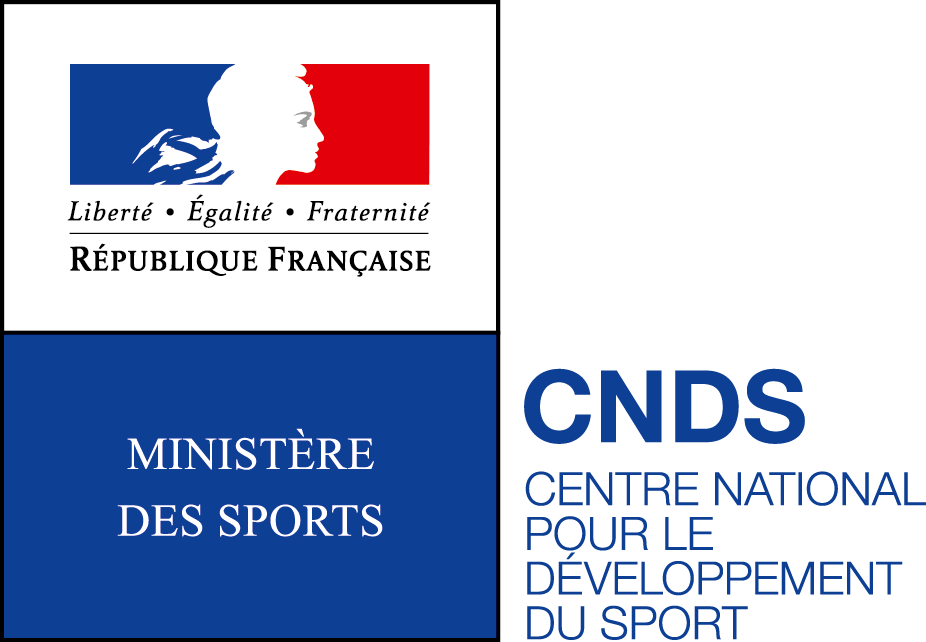 LIGUE SPORT ADAPTE NOUVELLE-AQUITAINEMaison Régionale des Sports
2 avenue de l’Université - 33400 TALENCETel : 05 57 22 42 18E-mail : secretariat@sportadapteaquitaine.frFICHE D’ENGAGEMENT 
J2 CHAMPIONNAT PETANQUE ZSO - SOUSTONS – SAMEDI 30 NOVEMBRE 2019A renvoyer avant le 22 novembre 2019
LIGUE SPORT ADAPTE NOUVELLE-AQUITAINEMaison Régionale des Sports
2 avenue de l’Université - 33400 TALENCETel : 05 57 22 42 18E-mail : secretariat@sportadapteaquitaine.frFICHE D’ENGAGEMENT 
J2 CHAMPIONNAT PETANQUE ZSO - SOUSTONS – SAMEDI 30 NOVEMBRE 2019A renvoyer avant le 22 novembre 2019LIGUE SPORT ADAPTE NOUVELLE-AQUITAINEMaison Régionale des Sports
2 avenue de l’Université - 33400 TALENCETel : 05 57 22 42 18E-mail : secretariat@sportadapteaquitaine.frFICHE D’ENGAGEMENT 
J2 CHAMPIONNAT PETANQUE ZSO - SOUSTONS – SAMEDI 30 NOVEMBRE 2019A renvoyer avant le 22 novembre 2019LIGUE SPORT ADAPTE NOUVELLE-AQUITAINEMaison Régionale des Sports
2 avenue de l’Université - 33400 TALENCETel : 05 57 22 42 18E-mail : secretariat@sportadapteaquitaine.frFICHE D’ENGAGEMENT 
J2 CHAMPIONNAT PETANQUE ZSO - SOUSTONS – SAMEDI 30 NOVEMBRE 2019A renvoyer avant le 22 novembre 2019LIGUE SPORT ADAPTE NOUVELLE-AQUITAINEMaison Régionale des Sports
2 avenue de l’Université - 33400 TALENCETel : 05 57 22 42 18E-mail : secretariat@sportadapteaquitaine.frFICHE D’ENGAGEMENT 
J2 CHAMPIONNAT PETANQUE ZSO - SOUSTONS – SAMEDI 30 NOVEMBRE 2019A renvoyer avant le 22 novembre 2019LIGUE SPORT ADAPTE NOUVELLE-AQUITAINEMaison Régionale des Sports
2 avenue de l’Université - 33400 TALENCETel : 05 57 22 42 18E-mail : secretariat@sportadapteaquitaine.frFICHE D’ENGAGEMENT 
J2 CHAMPIONNAT PETANQUE ZSO - SOUSTONS – SAMEDI 30 NOVEMBRE 2019A renvoyer avant le 22 novembre 2019INSCRIPTIONS REPAS PETANQUE SOUSTONSLa fiche est à retourner au secrétariat, avant le 22 novembre 2019.Ligue Sport Adapté Nouvelle-AquitaineMaison Régionale des Sports2 avenue de l’Université33400 TALENCE
Ou mail : secretariat@sportadapteaquitaine.fr Ou téléphone : 05 57 22 42 18Menu à 8 euros : Pâté/cornichons, Pâtes bolognaises, CompoteChèque à l’ordre du Comité Départemental des Landes de Pétanque,
 à remettre le jour de la compétition.N° d’affiliationet nom de l’AssociationAccompagnateurN° licence FFSATéléphoneChampionnat tête à tête AB Championnat tête à tête AB N° LicenceNom, prénomN° d’affiliation
 et nom de l’AssociationAccompagnateurN° licence FFSATéléphoneClasseChampionnat doublettes BC/BCN° LicenceNom, prénomNom, prénomN° d’affiliation
 et nom de l’AssociationAccompagnateur N° licence FFSATéléphoneChampionnat doublettes CD/CDChampionnat doublettes CD/CDChampionnat doublettes CD/CDClasseN° LicenceNom, prénomNom, prénomN° d’affiliation
 et nom de l’AssociationAccompagnateur N° licence FFSATéléphoneClasseChampionnat doublettes ABC (AB/AB ou AB/BC)N° LicenceNom, prénomNom, prénomN° d’affiliation
 et nom de l’AssociationAccompagnateur N° licence FFSATéléphoneClasseChampionnat doublettes BCD (BC/CD)N° LicenceNom, prénomNom, prénomN° d’affiliation
 et nom de l’AssociationAccompagnateur N° licence FFSATéléphoneClasseChampionnat triplettes BCD(BC/BC/BC ou BC/CD/CD ou BC/BC/CD ou CD/CD/CD)N° LicenceNom, prénomNom, prénomNom, prénomNom de l’établissementNom de l’associationPersonne à contacterNombre de sportifsPrix RepasTotal8 eurosNombre d’accompagnateursPrix RepasTotal8 eurosTOTAL